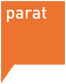 KRAV TIL LOKALE FORHANDLINGER 
FOR ANSATTE I STATENHTA pkt. 2.5.1 ÅRLIGE FORHANDLINGERNår ble stillingen sist normert ved lokale forhandlinger ?: ……..………………....KRAV:Mulig bekreftelse fra arbeidsgiver: ………………………………………………………………………………………………....………………………………………………………………………………………………….Sted: ………………….	Dato: ……………     _________________________________________Underskrift av arbeidsgiverBEGRUNNELSE FOR KRAVET:Antall vedlegg: ……………….Sted: ………………….	Dato: ……………     _________________________________________Underskrift arbeidstakerNavn: ………………………...…………Fødselsdato: ……………..…………Arbeidssted: …………………...………Telefon: ………….…………………..Stillingsbrøk: ……………………...……E-post: ……………………………….Stillingskode: ……………………...……Lønnstrinn:…………………………...Tilsettingstidspunkt: …………...………Tjenestetid i etaten (dato) 1): ……........Tjenesteansiennitet (dato) 1): ……...Ny stillingskode: ………………..……....Lønnstrinn: …………………………..